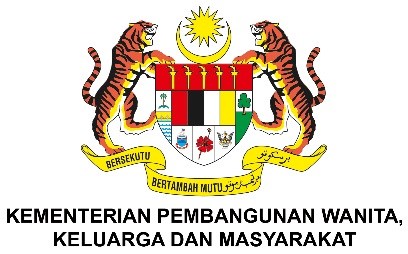 TEKS UCAPAN               YBHG. TUAN HAJI MOHD FAZARI BIN MOHD SALLEH                    KETUA PENGARAH KEBAJIKAN MASYARAKATSEMPENA MAJLIS PERASMIAN PENUTUPPERSIDANGAN PERDANA MAJLIS PERWAKILAN KANAK-KANAK TAHUN 2018PADA  APRIL 2018                     DI                      INSTITUT LATIHAN ISLAM MALAYSIA, BANGI <SALUTASI> Assalamualaikum Warahmatullahi Wabarakatuh. Salam Sejahtera dan Salam 1Malaysia. Terima Kasih Saudari Pengacara Majlis; PENDAHULUAN Alhamdullilah, segala pujian dan syukur saya panjatkan kehadrat Ilahi kerana dengan limpah dan Rahmat-Nya, kita dapat bertemu di Institut Latihan Islam Malaysia (ILIM) pada hari ini dalam MAJLIS PERASMIAN PENUTUP PERSIDANGAN MAJLIS PERWAKILAN KANAK-KANAK TAHUN 2018.Terlebih dahulu sukacita saya ingin merakamkan sekalung penghargaan dan terima kasih kepada Bahagian Kanak-kanak JKM dan  pihak ILIM atas usaha murni dalam melaksanakan Persidangan Majlis Perwakilan Kanak-kanak Tahun 2018 secara kolaborasi bersama.Terima kasih dan tahniah saya ucapkan kepada barisan kepimpinan MPKK di peringkat kebangsaan dan semua ahli MPKK dari seluruh negara yang dapat bersama-sama berkumpul, bermesyuarat, berbincang dan bertukar idea serta buah fikiran sepanjang persidangan ini berlangsung. Saya dimaklumkan bahawa segala urusan pengacaraan dan keurusetiaan setiap aktiviti sepanjang persidangan ini diuruskan oleh MPKK sendiri dengan seliaan dan pemantauan dari Urusetia Bahagian Kanak-kanak. Ini adalah langkah terbaik dalam membimbing, membentuk jati diri dan mempamerkan kebolehan serta nilai kepimpinan dalam setiap diri ahli MPKK yang hadir dalam persidangan pada kali ini.Hasil komitmen padu daripada semua pihak khususnya MPKK, saya mengambil maklum bahawa satu dokumen resolusi yang mengandungi isu-isu kanak-kanak masa kini serta syor daripada wakil kanak-kanak dari seluruh negara telah berjaya didokumenkan. Insya Allah, resolusi ini akan disemak di peringkat jabatan, dan akan diangkat kepada Ketua Setiausaha Kementerian Pembangunan Wanita, Keluarga dan Masyarakat untuk dipanjangkan kepada kementerian-kementerian berkaitan.Hadirin Sekalian, AHLI MAJLIS PERWAKILAN KANAK-KANAKBerdasarkan Jabatan Perangkaan Malaysia, pada tahun 2017,  komposisi kanak-kanak (dibawah umur 18 tahun) adalah 29.4 peratus iaitu  9.4 juta orang daripada jumlah penduduk 32.0 juta orang. Dari segi jantina, bilangan kanak-kanak lelaki (4.9 juta orang) lebih ramai daripada kanak-kanak perempuan (4.6 juta orang). Statistik bagi Negeri Sabah merekodkan bilangan penduduk keseluruhan adalah seramai 3.8 juta orang dan daripada jumlah tersebut, seramai 1.3 juta orang iaitu 35.46% adalah terdiri daripada kanak-kanak. Ini menunjukkan bahawa golongan kanak-kanak adalah ramai khususnya di Negeri Sabah dan mereka perlu diberi perhatian serius dari segenap sudut oleh setiap lapisan masyarakat khususnya dalam usaha memberi perlindungan dan pemeliharaan demi membentuk arah tuju dan corak kehidupan mereka pada masa hadapan. Menyedari hakikat bahawa Malaysia telah meratifikasikan Konvensyen Mengenai Hak Kanak-kanak (Convention On The Rights Of The Child) pada 17 Febuari 1995, empat hak yang telah digariskan iaitu Hak Untuk Kehidupan, Hak Untuk Perkembangan, Hak Untuk Perlindungan dan Hak Untuk Penyertaan menjadi keutamaan kepada kerajaan khususnya JKM dalam melaksanakan polisi, undang-undang serta program berkaitan kanak-kanak. Namun begitu, tidak dinafikan bahawa dalam usaha untuk memenuhi keperluan dan tanggungjawab terhadap kanak-kanak, pelbagai isu dan permasalahan yang dihadapi khususnya yang berkait dengan undang-undang yang melibatkan kanak-kanak.Merujuk kepada Statistik JKM berkaitan Pengurusan Kanak-Kanak Yang Memerlukan Pemeliharaan & Perlindungan iaitu kanak-kanak yang didera dan diabai bagi tempoh 3 tahun iaitu pada tahun 2015, sebanyak 4,107 kes berbanding sejumlah 4,982 kes pada tahun 2016 dan kes meningkat kepada 5,422 (2,117 kanak-kanak lelaki dan 3,305 kanak-kanak perempuan) pada tahun 2017. Statistik Pendaftaran Anak Tak Sah Taraf yang direkodkan oleh Jabatan Pendaftaran Negara adalah amat tinggi dan menggambarkan situasi yang tidak baik, khususnya kepada generasi masa hadapan. Jumlah yang didaftarkan pada tahun 2016 adalah seramai 49,190 orang; pada tahun 2017 seramai 47,884 orang; dan sehingga Mac 2018 sahaja telah mencecah sejumlah 10,744 orang. Manakala berhubung dengan kanak-kanak yang terlibat dengan kesalahan jenayah bagi tempoh 2015 hingga 2017. Pada tahun 2015 jumlah kanak-kanak yang terlibat adalah seramai 4,669 orang; dan meningkat kepada 4,889 orang pada tahun 2016; dan pada tahun 2017, turut meningkat kepada 5,443 orang. Semua statistik berkaitan kes kanak-kanak  yang saya maklumkan tadi menggambarkan bahawa isu kanak-kanak yang menjadi mangsa pederaan dan pengabaian serta kanak-kanak yang terlibat dengan jenayah tidak boleh dipandang ringan kerana ianya meningkat pada setiap tahun. Secara umumnya boleh disimpulkan bahawa sifat baik dan nilai murni dilihat semakin berkurang dalam kalangan ibu bapa dan penjaga, apatah lagi dalam memenuhi tanggungjawab dan amanah untuk memelihara, menyantuni akhlak dan tingkah laku, menjaga kebajikan dan keselamatan kanak-kanak. Namun, dari sudut positifnya pula, berkemungkinan besar ahli keluarga dan masyarakat semakin sedar tugas dan tanggungjawab mereka untuk melaporkan  kejadian melalui pelbagai medium yang telah disediakan.JKM telah, sedang, dan akan meneruskan pelaksanaan berbentuk advokasi dan literasi undang-undang khususnya kepada kanak-kanak bagi memberi pendedahan untuk mengelakkan  kanak-kanak daripada menjadi mangsa serta terjerumus dalam masalah sosial dan salah laku jenayah.     Dalam mendepani serta menangani isu-isu dan pembelaan terhadap kanak-kanak, pelbagai tindakan dan program yang telah dilaksanakan oleh kerajaan antaranya :-Pindaan terhadap Akta Kanak-kanak 2001       Jabatan telah mengambil langkah-langkah melaksanakan pelbagai inisiatif yang melibatkan penggubalan dasar dan perundangan, penyediaan perkhidmatan sokongan dan pelaksanaan program advokasi. Antara tindakan yang telah dilaksanakan termasuklah Pindaan terhadap Akta Kanak-kanak 2001 yang telah berkuatkuasa mulai 1 Januari 2017.      Melalui pindaan Akta ini, terdapat 7 elemen penambahbaikan yang dilaksanakan iaitu:-Penstrukturan semula Majlis Kebangsaan bagi kanak-kanak;Pasukan perlindungan kanak-kanak;Pasukan Kebajikan Kanak-kanak;Pelantikan Pembantu Pelindung;Daftar Kanak-kanak;Kenaikan penalti bagi Kesalahan-Kesalahan di bawah AKK; danPerintah Khidmat MasyarakatAkta Kesalahan-Kesalahan Seksual Terhadap kanak-kanakAkta Kesalahan-kesalahan Jenayah Seksual Terhadap Kanak-kanak telah diluluskan oleh Parlimen pada 10 Julai 2017. Disamping menyentuh tentang kesalahan yang berhubung dengan pornografi dan pengantunan kanak-kanak, Akta ini turut meliputi keterangan tanpa sokongan dan kebolehpercayaan saksi kanak-kanak. Dalam hal ini, kanak-kanak diberi hak untuk memberi keterangan di Mahkamah tanpa dipengaruhi dan dilindungi setakat yang mungkin daripada trauma.. Penubuhan Mahkamah Jenayah Seksual Kanak–KanakIanya telah disempurnakan oleh YAB Perdana Menteri Malaysia pada 22 Jun 2017. Penubuhan mahkamah ini dilihat sebagai komponen penting dalam usaha memberi keadilan kepada kanak-kanak yang menjadi mangsa jenayah seksual. Penubuhan mahkamah ini dapat membantu kes jenayah seksual terhadap kanak-kanak dapat dibicarakan dengan lebih cepat dan mengelakkan truma terhadap kanak-kanak yang menjadi mangsa.  Penubuhan mahkamah ini juga memberi penekananan kepada persekitaran yang mesra kanak-kanak terutama dalam aspek persekitaran fizikal mahupun anggota mahkamah itu sendiri. Kanak-kanak yang menjadi saksi kepada perbicaraan akan ditempatkan ditempat yang berasingan supaya tidak bertemu atau melihat tertuduh yang mungkin akan menimbulkan truma kanak-kanak. Mahkamah Jenayah Seksual Terhadap Kanak-kanak pertama yang ditubuhkan di Putrajaya pada Jun 2017 dan yang terkini di Sarawak, iaitu pada 18 April 2018.Kempen Keselamatan Kanak-kanak Sahabat B.I.J.A.K: Safe and Protect.Modul kempen ini telah disiapkan pada tahun 2014 dan Majlis Perasmian teah dilaksanakan di Melaka pada tahun yang sama. Program ini merupakan satu bentuk advokasi dan literasi undang-undang terutamanya kepada kanak-kanak, guru-guru, PIBG, ibu bapa serta komuniti dengan gabungan daripada pelbagai agensi. Dalam konteks kempen keselamatan ini ianya meliputi usaha untuk mencegah, mengelak atau membanteras kanak-kanak dari menjadi mangsa kegiatan jenayah yang berupa pengabaian, penderaan dan eksploitasi dari aspek fizikal, seksual dan emosi dan mendidik kanak-kanak untuk mengelak dari terlibat dengan kegiatan salah atau jenayah.Talian Kasih 15999 Talian ini adalah merupakan talian khas untuk aduan/ pelaporan berkaitan kes penderaan/ penganiayaan kanak-kanak. Talian ini beroperasi sepanjang tempoh 24 jam dan boleh diakses untuk tujuan tersebut oleh sesiapa sahaja yang mengesyaki atau mengetahui berlaku penderaan atau penganiayaan terhadap kanak-kanak.Perbincangan Meja Bulat Isu-Isu Sosial Kanak-kanak dan Remaja. Fokus perbincangan adalah berkaitan isu keselamatan, pendidikan dan kesihatan kanak-kanak dan remaja. Hasil perbincangan sedang dimurnikan dan akan dibentangkan semasa Mesyuarat Majlis Kebangsaan Bagi Kanak-kanak serta Mesyuarat Majlis Sosial Negara untuk kelulusan dan tindakan susulan akan diambil berdasarkan keputusan mesyuarat.Modul Advokasi Perlindungan dan Keselamatan Terhadap Kanak-kanakJKM melalui Bahagian Kanak-kanak sedang membangunkan modul Advokasi Perlindungan dan Keselamatan Terhadap Kanak-kanak meliputi aspek hak dan perlindungan kanak-kanak, keselamatan (Sentuhan Selamat dan Tidak Selamat), Literasi Undang-Undang, Kesihatan Reproduktif dan Keselamatan kanak-kanak Berkeperluan Khas. Modul ini akan dilaksanakan di sekolah rendah dan menengah dan akan disampaikan oleh guru-guru yang diberi latihan sebagai TOT. Modul ini diharap akan dapat memberi pemahaman kepada kanak-kanak terhadap tatacara perlindungan dan keselamatan diri dalam mendepani permasalahan berkaitan.PENUTUP  Hadirin Sekalian,  Besarlah harapan saya agar Majlis Perwakilan Kanak-kanak yang dilantik mendapat manfaat daripada persidangan kali ini dan mampu menjadi contoh teladan yang baik kepada ahli keluarga, rakan-rakan di sekolah seterusnya di komuniti setempat. Selain itu, mampu menjadi penghubung/perantara serta mata dan telinga jabatan dalam merealisasikan objektif serta fungsi sebagai ahli Majlis Perwakilan Kanak-kanak di peringkat masing-masing. Semoga semua maklumat yang diperolehi sepanjang persidangan pada kali ini dapat dikongsikan kepada keluarga serta  rakan-rakan khususnya di peringkat sekolah.Sebelum saya mengundur diri, saya ingin mengucapkan syabas dan tahniah kepada Pihak ILIM khususnya kepada Puan Pengarah ILIM kerana sudi berkerjasama, Bahagian Kanak-kanak JKM, Wakil-Wakil PKMN selaku pengiring, Wakil Jabatan Pendidikan Negeri Terengganu dan Kelantan, Barisan Fasilitator, dan semua Majlis Perwakilan Kanak-kanak.Akhir kata, dengan lafaz suci Bismillah Hirrahman Nirrahim saya dengan ini merasmikan Penutupan Persidangan Perdana Majlis Perwakilan Kanak-kanak Tahun 2018  pada hari ini.  Sekian, WabillahI Taufiq Wal Hidayah, Wassalamualaikum Warahmatullahi Wabarakatuh. 